«Soft-Парад 2011»ХVIII региональный смотр-конкурс молодежных IT-проектов, посвященный 50-летнему юбилею первого полета человека в космическое пространство ОрганизаторыМинистерство образования и науки 
Красноярского краяАдминистрация г.КрасноярскаКрасноярский научный центр СО РАНСибирский федеральный университет, институт математикиКрасноярский государственный педагогический университет им. В.П.АстафьеваСибирский государственный аэрокосмический университет им. М.Ф.РешетневаКрасноярский государственный аграрный университетРЦИ «Красинфоцентр»Молодежный центр Ленинского района г.КрасноярскаЦели конкурсаПоказать уровень самодеятельных разработок в IT-области, отражающий результативность обучения программированию и информационным технологиям. Выявить наиболее талантливых и одаренных разработчиков алгоритмов, программного обеспечения и информационных ресурсов.Стимулировать заинтересованность в профессиональной IT-подготовке. Привлечь внимание потенциальных работодателей к будущим IT-специалистам. Рассмотреть проблемы подготовки IT-специалистов. Сформировать базу данных «золотого» программистского резерва и опубликовать ее в Интернет.Призовой  фондПризовой фонд формируется IT-компаниями и включает ноутбуки и другие ценные призы. Абсолютный победитель конкурса (гранд-персона) кроме этого получает кубок и номинируется на получение премии мэра г.Красноярска и премии Президента РФ.Условия участияВ конкурсе могут принимать участие учащиеся школ, техникумов и училищ, студенты, аспиранты вузов и работающая молодежь с IT-проектами собственной разработки любой тематики.  Ограничение по возрасту – до 30 лет (включительно).В случае поступления большого количества заявок оргкомитет проводит заочный отборочный тур, где отбирается не более 60 проектов для участия в очном туре.Необходимое для демонстрации проектов оборудование согласовывается заранее. Разрешается и приветствуется использование участниками собственного оборудования.Жюри и определение победителейЖюри формируется из ведущих специалистов вузов города, КНЦ СО РАН, компьютерных фирм, организаций-разработчиков программных продуктов и спонсоров.Во время полуфинала участники демонстрируют свои проекты жюри, которое путем голосования определяет трех финалистов в каждой из номинаций.Финал конкурса включает защиту проектов-финалистов перед жюри и другими участниками конкурса. Призовые места определяются в каждой номинации. Среди победителей номинаций определяется гранд-персона «Soft-Парада 2011».Турнир блиц-проектовВ 2011 году в рамках Soft-Парада продолжается традиция проведения турнира блиц-проектов. Турнир заключается в блиц-реализации предложенного проекта в фиксированное время на одном из языков программирования (Delphi, C++, C#, Java, PHP, др.).В турнире могут участвовать все желающие, включая участников основного смотра-конкурса.Сроки и место проведенияВ 2011 г. «Soft-Парад» является одним из основных мероприятий Общегородской Ассамблеи «Красноярск. Технологии будущего».22 апреля — последний срок представления заявок,26-27 апреля — заочный отборочный тур,28 апреля 14:00-18:00 — инсталляция проектов,29 апреля (павильон № 2), 9:00-13:00 –  очный тур (полуфинал),  14:00-18:00 - турнир блиц-проектов, подведение итогов.30 апреля (конференцзал), 9:00-17:00 – второй день очного тура (официальное открытие, финал, награждение).Конкурс состоится в МВДЦ «Сибирь»
по адресу: г.Красноярск, ул. Авиаторов, 19.Проезд автобусами 10а, 45, 50, 53, 63, 71, 81, 97, 98 до остановки «Рынок Советского района», автобусом 27а  до остановки «МВДЦ Сибирь».Регистрация на Soft-Парад По адресу http://soft-parad.ru/ осуществляется электронная онлайн-регистрация заявок на конкурс. В случае невозможности подачи заявки через Интернет допускается регистрация непосредственно в оргкомитете.Заявка включает:1. Информацию об участнике и проекте.2. Проект и  документацию.Объёмные проекты (более 10 Мбайт) могут быть высланы по электронной почте или предоставлены в оргкомитет на CD-, DVD- или Flash-носителях.3. Исходный текст проекта.	По усмотрению участника могут быть представлены лишь отдельные фрагменты  кода, однако они должны содержать описания базовых объектов и подпрограмм. 4. Фотографию участника в цифровом виде.Оргкомитет гарантирует сохранение авторских прав участников конкурса и обязуется не распространять проекты без согласия авторов.Иногородним участникам конкурса  требуется сообщить заранее о необходимости бронирования гостиницы.Контактная линия оргкомитета660041, г. Красноярск, пр. Свободный, 79, СФУ, Институт математики, ауд. 34-03,т. +7 (391) 244-82-22, 244-31-49ф.+7 (391) 244-88-02.Проезд автобусами 12, 32, 68, 88, 90, 35 до остановки «Университет».Председатель оргкомитета:директор РЦИ «Красинфоцентр» Олейников Борис Васильевич Тел. +7 (391) 242-25-97E-mail: oleynik48@mail.ru.Секретари оргкомитета:Клунникова Маргарита Михайловна Кочанова Юлия СергеевнаТел. +7 (391) 244-82-22, 244-31-49E-mail:  soft-parad@mail.ru,  rita_kl@rambler.ru  Веб-сайт «Soft-Парада»:http://soft-parad.ru/Soft-Парад 2011ХVIII региональный смотр-конкурс молодежных IT-проектов,
посвященный 50-летнему юбилею первого полета человека в космическое пространство 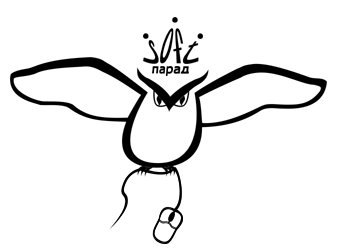 Красноярск2011Фамилия, имя, отчество разработчика (разработчиков). Место учебы (работы).Контактный телефон.Контактный e-mail.Домашний адрес.Краткая информация о себе, как о специалисте в области программирования.Ф. И. О., место работы и телефон руководителя (если задачу ставил руководитель).Название проекта.Адрес проекта в Интернет. Номинация проекта (оргкомитет имеет право изменить номинацию проекта):программирование,информационные сервисы,информационные ресурсы,дебют (для школьников).	Сроки работы над проектом.Описание проекта (не более 10 предложений).Системные требования и указания по установке проекта, Наличие собственного оборудования.